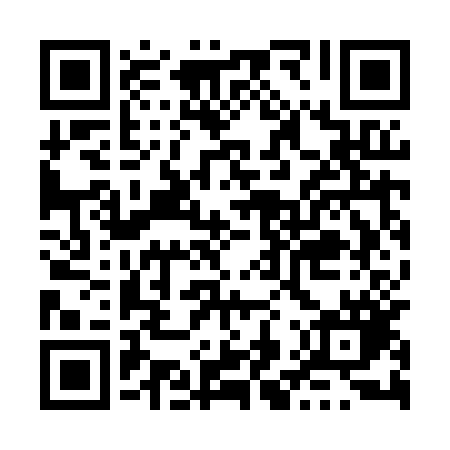 Prayer times for Zabin Graniczny, PolandMon 1 Apr 2024 - Tue 30 Apr 2024High Latitude Method: Angle Based RulePrayer Calculation Method: Muslim World LeagueAsar Calculation Method: HanafiPrayer times provided by https://www.salahtimes.comDateDayFajrSunriseDhuhrAsrMaghribIsha1Mon3:546:0312:355:017:099:102Tue3:516:0112:355:037:119:123Wed3:485:5812:355:047:139:154Thu3:455:5612:355:057:149:175Fri3:415:5312:345:077:169:206Sat3:385:5112:345:087:189:237Sun3:355:4912:345:097:209:258Mon3:315:4612:335:117:229:289Tue3:285:4412:335:127:249:3110Wed3:245:4112:335:137:269:3411Thu3:215:3912:335:157:289:3712Fri3:175:3612:325:167:309:4013Sat3:135:3412:325:177:319:4314Sun3:105:3212:325:197:339:4615Mon3:065:2912:325:207:359:4916Tue3:025:2712:315:217:379:5217Wed2:595:2512:315:227:399:5518Thu2:555:2212:315:247:419:5819Fri2:515:2012:315:257:4310:0220Sat2:475:1812:315:267:4510:0521Sun2:435:1512:305:277:4710:0822Mon2:395:1312:305:297:4810:1223Tue2:345:1112:305:307:5010:1524Wed2:305:0812:305:317:5210:1925Thu2:265:0612:305:327:5410:2326Fri2:215:0412:295:337:5610:2627Sat2:195:0212:295:357:5810:3028Sun2:185:0012:295:368:0010:3329Mon2:174:5812:295:378:0210:3330Tue2:164:5512:295:388:0310:34